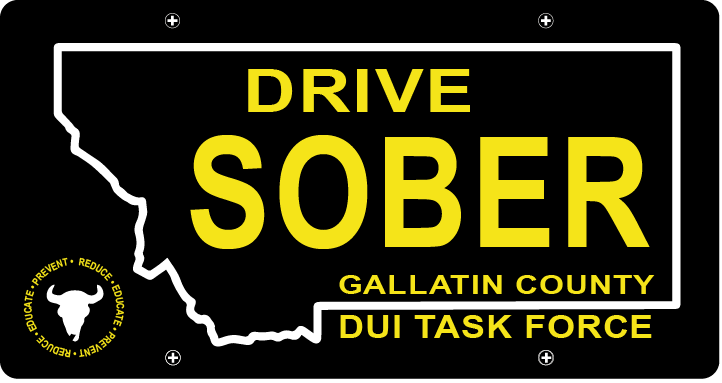 Gallatin County DUI Task ForceMeetingWednesday, March 15, 2022 @ 5:30 pmCourthouse 3rd Floor Community Room: 311 West Main Street, Bozeman, MT Join Zoom MeetingMeeting ID: 473 409 9336Passcode: DUITF23Approval of MinutesUpdate Member UpdateDUI Report – UpdateCEASE Award ApprovalOld BusinessAward Ceremony UpdateDate Change – Thursday, April 20thSponsors for AwardsSet-Up and Clean-UpBudgetProposed Budget for Full-Time CoordinatorNew BusinessBylaws AmendmentTimelineMembership StructureSuggestions/UpdatesStrategic PlanningPlanning for Next Year – GoalsPublic CommentAdjourned meeting at _________.